2020-2021Parsippany School DistrictSOY-SAFE MENU Only with documented allergy Available DailyImportant consideration when deciding to participate in Soy-Safe school lunch offerings:Pomptonian’s staff prepares and cooks a wide variety of meals and does not have separate equipment and space for 
soy-safe (SS) meal preparation.  To minimize the chance for cross-contamination, the SS items that are available for 
pre-order, are prepared by trained staff with, as per the manufacturer’s label, soy-safe ingredients.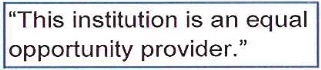 Cut at this line and keep the above menu portion for your reference.Please submit lunch forms promptly.  ----------------------------------------------------------------------------------------------------------------------Please use the number codes listed above to indicate your selections for the month on the order form below and return it by 1 week prior in an envelope to your school cafeteria.  Please be sure to put money on your child’s account prior to placing orders.  It is important to go over the menu with your child.  If your student is going to be absent on a day that lunch was ordered, please call the Food Service Director at 973 682-2801 before 8:00 a.m. the morning the student is to be absent.														SSACereal Meal MONTH:MONTUEWEDTHUFRIWeek of: STUDENT’S NAME _________________________________Week of:GRADE/TEACHER _________________________________Week of:SCHOOL _________________________________________Week of:PARENT/GUARDIAN PHONE # _______________________Week of:PARENT/GUARDIAN E-MAIL _________________________NUMBER OF MEALS SELECTED ______________________Elementary/MS Lunch priceElementary/MS Reduced Price Lunch$3.20$.00HS Lunch priceHS Featured Favorite/Village Fresh LunchHS Reduced Price Lunch$3.20$3.70$.00